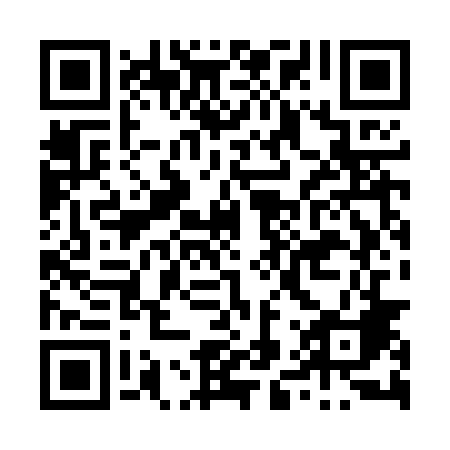 Ramadan times for Lukomka, PolandMon 11 Mar 2024 - Wed 10 Apr 2024High Latitude Method: Angle Based RulePrayer Calculation Method: Muslim World LeagueAsar Calculation Method: HanafiPrayer times provided by https://www.salahtimes.comDateDayFajrSuhurSunriseDhuhrAsrIftarMaghribIsha11Mon4:094:096:0411:513:425:395:397:2812Tue4:064:066:0211:513:435:415:417:3013Wed4:044:046:0011:513:455:435:437:3214Thu4:014:015:5711:503:465:445:447:3415Fri3:593:595:5511:503:485:465:467:3616Sat3:563:565:5311:503:495:485:487:3817Sun3:533:535:5011:503:515:505:507:4018Mon3:513:515:4811:493:525:525:527:4219Tue3:483:485:4511:493:545:535:537:4420Wed3:453:455:4311:493:555:555:557:4621Thu3:423:425:4111:483:565:575:577:4822Fri3:403:405:3811:483:585:595:597:5023Sat3:373:375:3611:483:596:016:017:5224Sun3:343:345:3311:474:016:026:027:5525Mon3:313:315:3111:474:026:046:047:5726Tue3:283:285:2911:474:036:066:067:5927Wed3:263:265:2611:474:056:086:088:0128Thu3:233:235:2411:464:066:106:108:0329Fri3:203:205:2211:464:076:116:118:0630Sat3:173:175:1911:464:096:136:138:0831Sun4:144:146:1712:455:107:157:159:101Mon4:114:116:1412:455:117:177:179:132Tue4:084:086:1212:455:137:197:199:153Wed4:054:056:1012:445:147:207:209:174Thu4:024:026:0712:445:157:227:229:205Fri3:593:596:0512:445:177:247:249:226Sat3:553:556:0312:445:187:267:269:257Sun3:523:526:0012:435:197:277:279:278Mon3:493:495:5812:435:207:297:299:309Tue3:463:465:5612:435:227:317:319:3210Wed3:433:435:5312:425:237:337:339:35